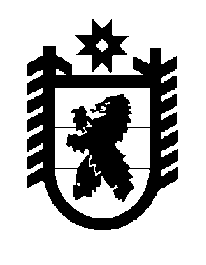 Российская Федерация Республика Карелия    ПРАВИТЕЛЬСТВО РЕСПУБЛИКИ КАРЕЛИЯПОСТАНОВЛЕНИЕот  6 мая 2019 года № 173-Пг. Петрозаводск О внесении изменения в Положение о Министерстве по дорожному 
хозяйству, транспорту и связи  Республики КарелияПравительство Республики Карелия п о с т а н о в л я е т:Внести в подпункт 11 пункта 9 Положения о Министерстве по дорожному хозяйству, транспорту и связи Республики Карелия, утвержденного постановлением Правительства Республики Карелия от 23 октября 2017 года № 370-П  
«Об утверждении Положения о Министерстве по дорожному хозяйству, транспорту и связи  Республики Карелия» (Собрание законодательства Республики Карелия, 2017, № 10, ст. 1978; № 12, ст. 2486; 2018, № 3, ст. 539; № 6, ст. 1249; № 8, ст. 1645; Официальный интернет-портал правовой информации (www.pravo.gov.ru), 
20 февраля 2019 года, № 1000201902200006), изменение, изложив его в следующей редакции:«11) осуществляет организацию транспортного обслуживания населения воздушным, водным, автомобильным транспортом,  включая легковое такси, 
в межмуниципальном и пригородном сообщении и железнодорожным транспортом в пригородном сообщении, в том числе:в пределах своей компетенции формирует или участвует в формировании сети маршрутов по каждому виду транспорта, ведет реестр межмуниципальных маршрутов регулярных перевозок пассажиров и багажа автомобильным транспортом (далее – регулярные перевозки);обращается в соответствующие органы исполнительной власти Республики Карелия, к перевозчикам с предложениями об открытии маршрутов по отдельным видам транспорта;устанавливает, изменяет, отменяет межмуниципальные маршруты регулярных перевозок для осуществления регулярных перевозок по регулируемым тарифам и по нерегулируемым тарифам;проводит открытые конкурсы на право получения свидетельства об осуществлении перевозок по межмуниципальному маршруту регулярных перевозок;оформляет, переоформляет, выдает свидетельства об осуществлении перевозок по межмуниципальному маршруту регулярных перевозок и карты соответствующего межмуниципального маршрута регулярных перевозок;прекращает или приостанавливает действие свидетельств об осуществлении перевозок по межмуниципальному маршруту регулярных перевозок и карт соответствующего межмуниципального маршрута регулярных перевозок;осуществляет в пределах своих полномочий контроль за выполнением условий государственного контракта на осуществление регулярных перевозок по регулируемым тарифам, свидетельства об осуществлении перевозок по межмуниципальному маршруту регулярных перевозок;осуществляет разработку и реализацию мероприятий по поддержке и развитию транспортных организаций, находящихся в собственности Республики Карелия, негосударственных организаций, обеспечивающих транспортное обслуживание населения в пригородном и межмуниципальном сообщении; устанавливает порядок определения юридического лица, индивидуального предпринимателя, участников договора простого товарищества, которым свидетельства об осуществлении перевозок по межмуниципальному маршруту регулярных перевозок и карты соответствующих межмуниципальных маршрутов регулярных перевозок выдаются без проведения открытого конкурса в случаях, предусмотренных частью 3 статьи 19 Федерального закона от 13 июля 2015 года 
№ 220-ФЗ «Об организации регулярных перевозок пассажиров и багажа автомобильным транспортом и городским наземным электрическим транспортом в Российской Федерации и о внесении изменений в отдельные законодательные акты Российской Федерации»; уведомляет в письменной форме уполномоченный федеральный орган исполнительной власти о принятии нормативного правового акта Республики Карелия об установлении в границах Республики Карелия остановочных пунктов, указанных в пункте 32 статьи 4 Закона Республики Карелия от 7 июня 2017 года 
№ 2126-ЗРК «О некоторых вопросах реализации Федерального закона 
«Об организации регулярных перевозок пассажиров и багажа автомобильным транспортом и городским наземным электрическим транспортом в Российской Федерации и о внесении изменений в отдельные законодательные акты Российской Федерации» в Республике Карелия»; организует размещение информации на указателях расположенных вне территории автовокзала или автостанции остановочных пунктов по межрегиональным маршрутам регулярных перевозок;устанавливает места на территориях муниципальных образований в Республике Карелия, отправление из которых одного и того же транспортного средства, используемого для перевозок пассажиров и багажа по заказу, более трех раз в течение одного месяца запрещается или должно согласовываться с Министерством;устанавливает порядок согласования отправления из мест, установленных на территориях муниципальных образований в Республике Карелия, транспортного средства, используемого для перевозок пассажиров и багажа по заказу, более трех раз в течение одного месяца (в том числе основания для отказа в таком согласовании);».           Глава Республики Карелия 					                  А.О. Парфенчиков